Проектная клубная деятельность в начальной школе(из опыта работы учителя начальных классов Чачиной Л. В.)	Одним из направлений в системе работы семьи и школы является клубная деятельность. 	В начальной школе в 1классе есть курс «Мой Нижний Новгород» (автор Л. М. Добролюбова). Это и послужило идеологической основой создания семейного клуба «Родничок».	Задачи, решаемые клубом:Помочь ребёнку адаптироваться в школьной среде;Укрепить связь в классном и школьном коллективах между детьми  и их родителями, бабушками, дедушками, между учителями и учениками;Пробудить в ребёнке чувство гордости за свою семью, за свой класс, за своего учителя, свою школу.Если ребёнок говорит окружающим: «Это моя семья»,«Это моя школа», можно быть спокойным за его семейное и школьное благополучие. Семейный клуб, объединяющий на основе общих интересов школьников и их родственников, позволяет гармонизировать отношения в семье, повысить авторитет родителей в глазах детей, сформировать семейные традиции.Клуб «Родничок» работает на основе курса «Мой Нижний Новгород». Это предмет интересный и познавательный. Он может сблизить несколько поколений нижегородцев, желающих познавать историю родного города и края. Клуб «Родничок» открыл новые возможности преподавания истории родного края и Нижнего Новгорода, формы обучения и общения. Многообразие тематики клуба: «Чаепитие в Нижнем Новгороде», «Как жили в старину», Нижегородский кремль», «Как лечились и  учились», «Музеи Н. Новгорода», «Театры Н. Новгорода», «Где работают наши родители», «Откуда приходит свет и тепло» позволяет детям и взрослым не только пополнять знания, но и раскрывает их творческий потенциал. Тематическое разнообразие предопределило и разнообразие форм проведения заседаний клуба. 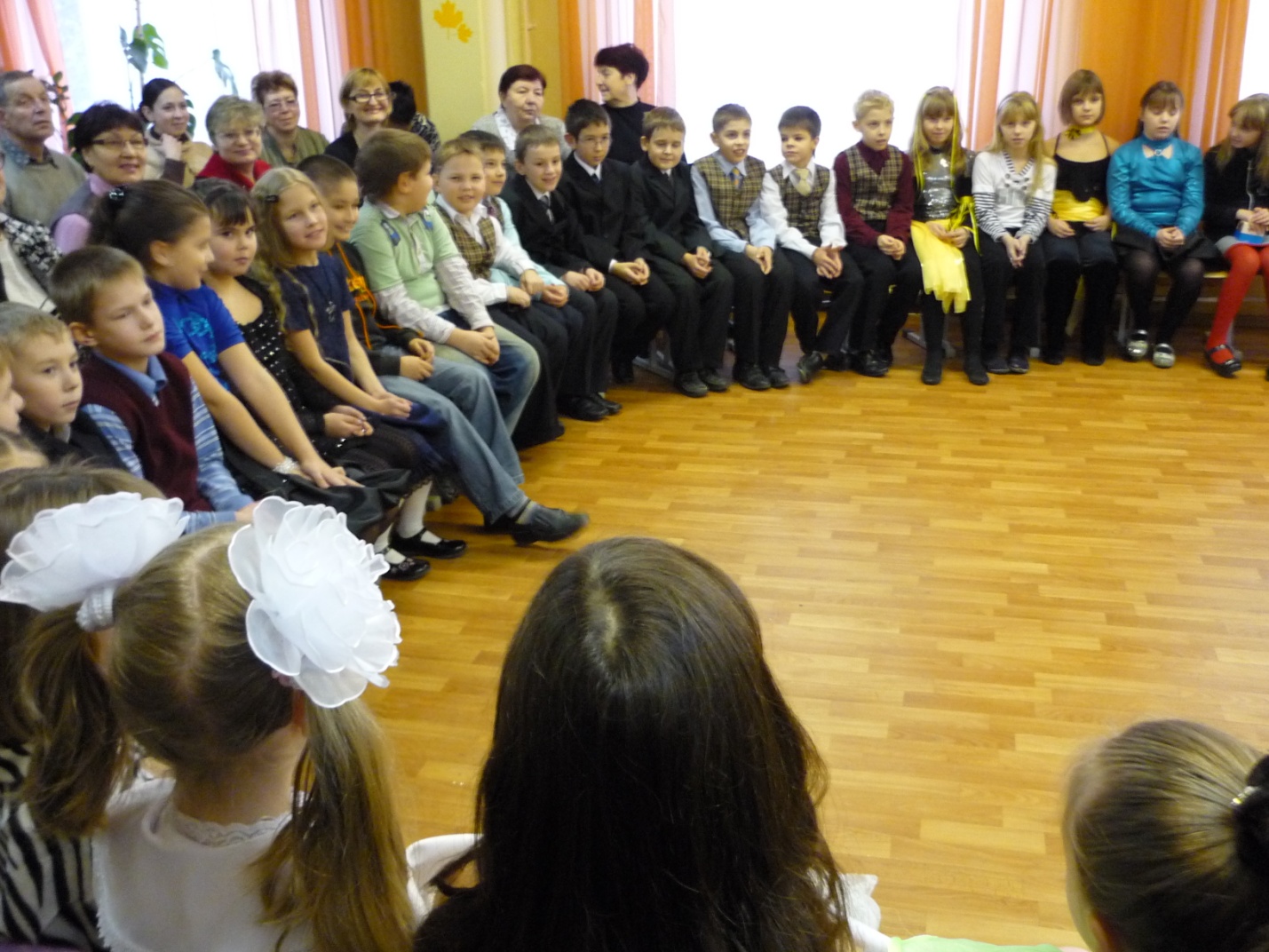 Игра-путешествие «Нижегородский кремль в далёком прошлом». Её поведению предшествовала экскурсия в Нижегородский кремль, в ходе которой школьники и их родители познакомились с основными достопримечательностями, историей и музейными коллекциями Нижегородского кремля. Сюжетную фабулу игры составило воображаемое путешествие по средневековому кремлю, а в качестве иллюстративного источника использовалась увеличенная схема кремля. Участникам игры предстояло сделать несколько остановок: у Коромысловой башни, у Дмитриевской башни, на площади Минина, у Вечного Огня. На этих остановках происходило знакомство с архитектурными памятниками, дети участвовали в викторинах, выполняли различные творческие задания. Хочется отметить роль родителей в данной игре. Им предлагалось, например, правильно подать жареного лебедя к столу. В сюжете посвящённому тому, как лечились нижегородцы в старину, бабушки поделились семейными рецептами народной медицины. Другая форма - мини-спектакль. Здесь родители и дети могут быть авторами, режиссёрами, костюмерами и балетмейстерами. Интересно проходят заседания клуба в форме соревнований. Так на заседании «чаепитие на Руси» члены клуба соревновались в знании пословиц, особенностей чаепития в разных странах. Знакомство с традициями чаепития сопровождалось национальными танцами. С огромным удовольствием в работе клуба принимают участие и мои выпускники. Старшеклассники познакомили малышей с русским народным танцем, с традициями празднования Нового года. Проводятся встречи в клубе один раз в четверть. Это оптимальная периодичность, ведь каждой встрече предшествует серьёзная подготовка. Сценарий встречи заранее составляется таким образом, чтобы каждый член клуба обязательно был занят в каком-либо конкурсе или принял участие в том или ином творческом задании. Клубы, являясь по своей сути демократическими и творческими, обладают большими возможностями по созданию наиболее благоприятных условий для реализации учащимися себя как личности.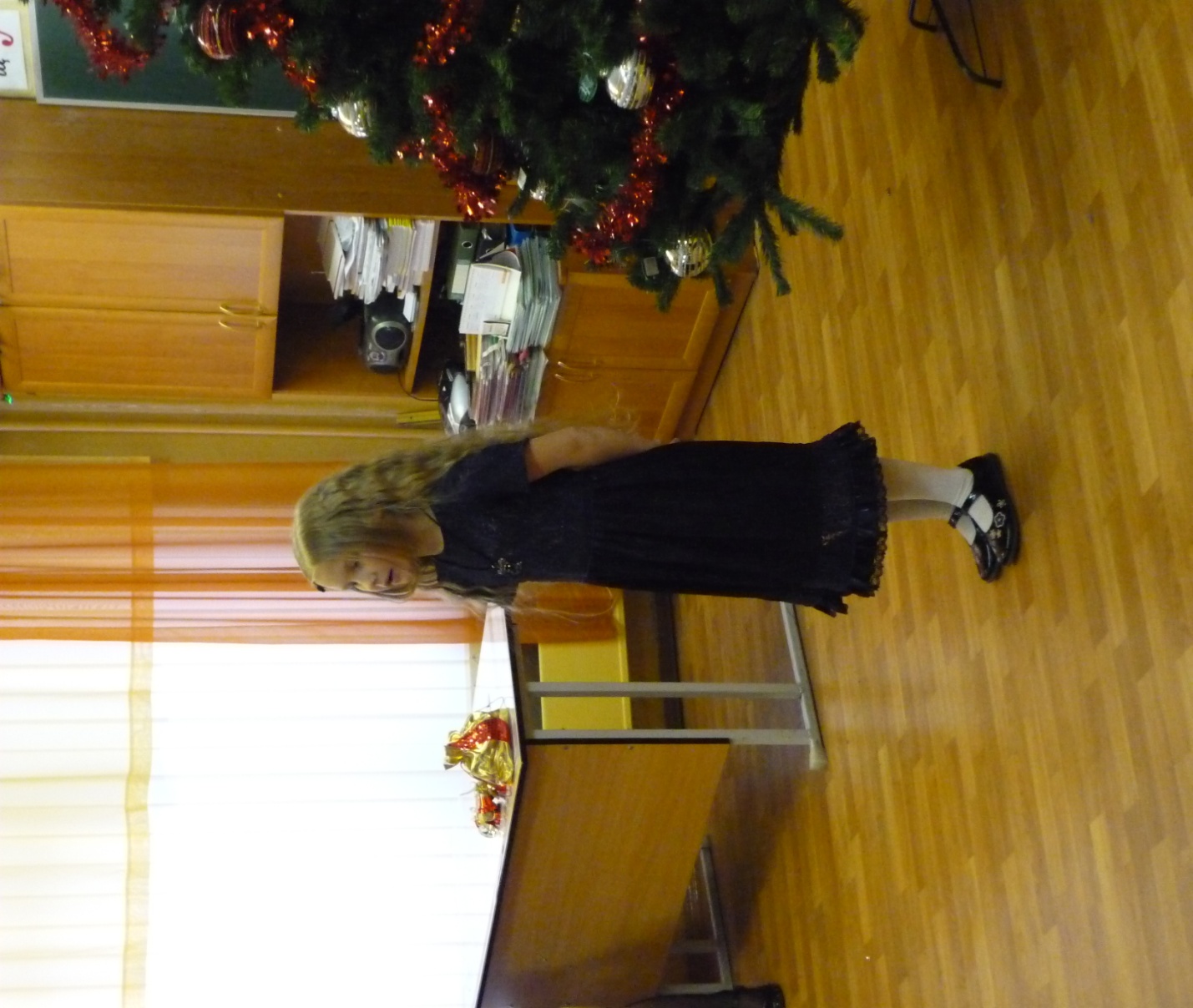 